Ν.Α.Ο.ΛΑΥΡΕΩΤΙΚΗΣδηλωση συμμετοχησ σε αγωνα ανοικτησ θαλασσησ         Ονομασία αγώνα: 										Προς τη Διοργανώτρια Αρχή / Διοργανωτή Όμιλο: 									        Ν.Α.Ο.ΛΑΥΡΕΩΤΙΚΗΣΓια αγώνες κατηγοριών 3 ή 4 κατά WS OSR, τα εξής δύο (2) από τα παραπάνω μέλη πληρώματος βεβαιώνεται ότι πληρούν τις προϋποθέσεις που αναφέρονται στο άρθρο 6.05.3 («Τουλάχιστον δύο μέλη του πληρώματος πρέπει να είναι εξοικειωμένα με Πρώτες Βοήθειες, αντιμετώπιση υποθερμίας, πνιγμού, καρδιοαναπνευστική αναζωογόνηση & σχετικά συστήματα επικοινωνιών.»ΟΝΟΜΑΤΕΠΩΝΥΜΟ ΚΥΒΕΡΝΗΤΗ: 										    ΥΠΟΓΡΑΦΗ: 	ΤΑ ΠΑΡΑΚΑΤΩ ΣΥΜΠΛΗΡΩΝΟΝΤΑΙ ΑΠΟ ΤΗ ΔΙΟΡΓΑΝΩΤΡΙΑ ΑΡΧΗ / ΔΙΟΡΓΑΝΩΤΗ ΟΜΙΛΟΗ Κατάσταση Πληρώματος παραλήφθηκε από τον/την:ΟΝΟΜΑΤEΠΩΝΥΜΟ: 									ΙΔΙΟΤΗΤΑ: 										ΤΟΠΟΣ: 											ΗΜΕΡΟΜΗΝΙΑ: 				 ΩΡΑ: 		Παρακαλώ εγγράψατε το σκάφος: Παρακαλώ εγγράψατε το σκάφος: Παρακαλώ εγγράψατε το σκάφος: Στην κατηγορία: Στην κατηγορία: Στην κατηγορία: Αριθμός Πανιού: Αριθμός Πανιού: Όμιλος: Όμιλος: Όμιλος: Όμιλος: Σημαία: Αρ. Νηολογίου/Αρχή: Αρ. Νηολογίου/Αρχή: Αρ. Νηολογίου/Αρχή: Αρ. Νηολογίου/Αρχή: Αρ. Νηολογίου/Αρχή: στοιχεια πιστοποιητικου ΙΣΟΖΥΓΙΣΜΟΥ που επισυναπτεταιστοιχεια πιστοποιητικου ΙΣΟΖΥΓΙΣΜΟΥ που επισυναπτεταιστοιχεια πιστοποιητικου ΙΣΟΖΥΓΙΣΜΟΥ που επισυναπτεταιστοιχεια πιστοποιητικου ΙΣΟΖΥΓΙΣΜΟΥ που επισυναπτεταιστοιχεια πιστοποιητικου ΙΣΟΖΥΓΙΣΜΟΥ που επισυναπτεταιστοιχεια πιστοποιητικου ΙΣΟΖΥΓΙΣΜΟΥ που επισυναπτεταιυπευθυνη δηλωση κυβερνητηυπευθυνη δηλωση κυβερνητηυπευθυνη δηλωση κυβερνητηυπευθυνη δηλωση κυβερνητηυπευθυνη δηλωση κυβερνητηυπευθυνη δηλωση κυβερνητη1)   Δηλώνω ότι αποδέχομαι τους Κανόνες Αγώνων Ιστιοπλοΐας, την Προκήρυξη του αγώνα και όλους τους άλλους κανονισμούς και διατάξεις που διέπουν αυτόν τον αγώνα και θα συμμορφώνομαι με αυτούς, θα δέχομαι τις ποινές και οποιαδήποτε άλλη ενέργεια μου επιβληθεί σύμφωνα με τους κανονισμούς αυτούς και σύμφωνα με τις διαδικασίες που προβλέπονται ως τελικό αποτέλεσμα σε οποιοδήποτε θέμα προκύψει σύμφωνα με τους κανονισμούς αυτούς, και συμφωνώ να μην προσφύγω σε οποιοδήποτε δικαστήριο σύμφωνα με τις αποφάσεις που θα προκύψουν. 2)   Δηλώνω ότι αγωνίζομαι με δική μου ευθύνη και σύμφωνα με τον θεμελιώδη κανόνα 4 των Κανόνων Αγώνων Ιστιοπλοΐας της World Sailing (Racing Rules of Sailing), είναι αποκλειστικά δική μου ευθύνη να αποφασίσω αν θα εκκινήσω ή όχι ή αν θα συνεχίσω να αγωνίζομαι, αποδέχομαι ακόμη ότι η Διοργανώτρια Αρχή/ Διοργανωτής Όμιλος και οποιαδήποτε Επιτροπή που έχει σχέση με τον αγώνα δεν έχει καμιά ευθύνη για τυχόν ατυχήματα ή ζημιές αν συμβούν στο σκάφος μου, με πρόσωπα ή πράγματα, στην θάλασσα ή στην στεριά, κατά την διάρκεια του αγώνα, και δηλώνω ότι δεν θα καταφύγω σε κανένα δικαστήριο σχετικά με την απόφασή μου αυτή και τις συνέπειές της.3)   Δηλώνω ότι το πιο πάνω αναφερόμενο σκάφος είναι εξοπλισμένο σύμφωνα με τις απαιτήσεις του Ειδικού Κανονισμού Ασφαλείας Ανοιχτής Θάλασσας της World Sailing (Offshore Special Regulations) για αγώνες κατηγορίας  __      _      4)	  Δηλώνω ότι στο πιο πάνω αναφερόμενο σκάφος έχει παρασχεθεί έγκριση από την Εθνική αρχή ΕΑΘ/ΕΙΟ να φέρει ατομική διαφήμιση κατά τη διάρκεια του αγώνα (διαφημ. μήνυμα:  			________                        ______________________)                                  Δηλώνω ότι το πιο πάνω αναφερόμενο σκάφος ΔΕΝ θα φέρει ατομική διαφήμιση.5)    Δηλώνω υπεύθυνα ότι το Πιστοποιητικό Ισοζυγισμού του πιο πάνω αναφερομένου σκάφους, αντίγραφο του οποίου επισυνάπτω, είναι σε ισχύ και δεν έχει για οποιοδήποτε λόγο μεταβληθεί ή ανακληθεί μέχρι σήμερα.6)   Δηλώνω ότι θα τηρηθούν οι σχετικές διατάξεις του Γ.Κ.Λ.  αρ.20 και αρ. 23, όπως τροποποιήθηκαν και ισχύουν, ότι τα προβλεπόμενα για την κατηγορία του σκάφους ναυτιλιακά έγγραφα και εφόδια, είναι σε ισχύ και επί αυτού, καθώς επίσης και ότι θα εφαρμοστούν οι διεθνείς κανονισμοί ασφαλείας ναυσιπλοΐας.7)   Δηλώνω ότι εγώ και το πλήρωμα μου είμαστε γνώστες και συμμορφωνόμαστε απόλυτα με τις κείμενες διατάξεις του ισχύοντος αθλητικού νόμου & διαθέτουμε αθλητικά δελτία εν ισχύ.1)   Δηλώνω ότι αποδέχομαι τους Κανόνες Αγώνων Ιστιοπλοΐας, την Προκήρυξη του αγώνα και όλους τους άλλους κανονισμούς και διατάξεις που διέπουν αυτόν τον αγώνα και θα συμμορφώνομαι με αυτούς, θα δέχομαι τις ποινές και οποιαδήποτε άλλη ενέργεια μου επιβληθεί σύμφωνα με τους κανονισμούς αυτούς και σύμφωνα με τις διαδικασίες που προβλέπονται ως τελικό αποτέλεσμα σε οποιοδήποτε θέμα προκύψει σύμφωνα με τους κανονισμούς αυτούς, και συμφωνώ να μην προσφύγω σε οποιοδήποτε δικαστήριο σύμφωνα με τις αποφάσεις που θα προκύψουν. 2)   Δηλώνω ότι αγωνίζομαι με δική μου ευθύνη και σύμφωνα με τον θεμελιώδη κανόνα 4 των Κανόνων Αγώνων Ιστιοπλοΐας της World Sailing (Racing Rules of Sailing), είναι αποκλειστικά δική μου ευθύνη να αποφασίσω αν θα εκκινήσω ή όχι ή αν θα συνεχίσω να αγωνίζομαι, αποδέχομαι ακόμη ότι η Διοργανώτρια Αρχή/ Διοργανωτής Όμιλος και οποιαδήποτε Επιτροπή που έχει σχέση με τον αγώνα δεν έχει καμιά ευθύνη για τυχόν ατυχήματα ή ζημιές αν συμβούν στο σκάφος μου, με πρόσωπα ή πράγματα, στην θάλασσα ή στην στεριά, κατά την διάρκεια του αγώνα, και δηλώνω ότι δεν θα καταφύγω σε κανένα δικαστήριο σχετικά με την απόφασή μου αυτή και τις συνέπειές της.3)   Δηλώνω ότι το πιο πάνω αναφερόμενο σκάφος είναι εξοπλισμένο σύμφωνα με τις απαιτήσεις του Ειδικού Κανονισμού Ασφαλείας Ανοιχτής Θάλασσας της World Sailing (Offshore Special Regulations) για αγώνες κατηγορίας  __      _      4)	  Δηλώνω ότι στο πιο πάνω αναφερόμενο σκάφος έχει παρασχεθεί έγκριση από την Εθνική αρχή ΕΑΘ/ΕΙΟ να φέρει ατομική διαφήμιση κατά τη διάρκεια του αγώνα (διαφημ. μήνυμα:  			________                        ______________________)                                  Δηλώνω ότι το πιο πάνω αναφερόμενο σκάφος ΔΕΝ θα φέρει ατομική διαφήμιση.5)    Δηλώνω υπεύθυνα ότι το Πιστοποιητικό Ισοζυγισμού του πιο πάνω αναφερομένου σκάφους, αντίγραφο του οποίου επισυνάπτω, είναι σε ισχύ και δεν έχει για οποιοδήποτε λόγο μεταβληθεί ή ανακληθεί μέχρι σήμερα.6)   Δηλώνω ότι θα τηρηθούν οι σχετικές διατάξεις του Γ.Κ.Λ.  αρ.20 και αρ. 23, όπως τροποποιήθηκαν και ισχύουν, ότι τα προβλεπόμενα για την κατηγορία του σκάφους ναυτιλιακά έγγραφα και εφόδια, είναι σε ισχύ και επί αυτού, καθώς επίσης και ότι θα εφαρμοστούν οι διεθνείς κανονισμοί ασφαλείας ναυσιπλοΐας.7)   Δηλώνω ότι εγώ και το πλήρωμα μου είμαστε γνώστες και συμμορφωνόμαστε απόλυτα με τις κείμενες διατάξεις του ισχύοντος αθλητικού νόμου & διαθέτουμε αθλητικά δελτία εν ισχύ.1)   Δηλώνω ότι αποδέχομαι τους Κανόνες Αγώνων Ιστιοπλοΐας, την Προκήρυξη του αγώνα και όλους τους άλλους κανονισμούς και διατάξεις που διέπουν αυτόν τον αγώνα και θα συμμορφώνομαι με αυτούς, θα δέχομαι τις ποινές και οποιαδήποτε άλλη ενέργεια μου επιβληθεί σύμφωνα με τους κανονισμούς αυτούς και σύμφωνα με τις διαδικασίες που προβλέπονται ως τελικό αποτέλεσμα σε οποιοδήποτε θέμα προκύψει σύμφωνα με τους κανονισμούς αυτούς, και συμφωνώ να μην προσφύγω σε οποιοδήποτε δικαστήριο σύμφωνα με τις αποφάσεις που θα προκύψουν. 2)   Δηλώνω ότι αγωνίζομαι με δική μου ευθύνη και σύμφωνα με τον θεμελιώδη κανόνα 4 των Κανόνων Αγώνων Ιστιοπλοΐας της World Sailing (Racing Rules of Sailing), είναι αποκλειστικά δική μου ευθύνη να αποφασίσω αν θα εκκινήσω ή όχι ή αν θα συνεχίσω να αγωνίζομαι, αποδέχομαι ακόμη ότι η Διοργανώτρια Αρχή/ Διοργανωτής Όμιλος και οποιαδήποτε Επιτροπή που έχει σχέση με τον αγώνα δεν έχει καμιά ευθύνη για τυχόν ατυχήματα ή ζημιές αν συμβούν στο σκάφος μου, με πρόσωπα ή πράγματα, στην θάλασσα ή στην στεριά, κατά την διάρκεια του αγώνα, και δηλώνω ότι δεν θα καταφύγω σε κανένα δικαστήριο σχετικά με την απόφασή μου αυτή και τις συνέπειές της.3)   Δηλώνω ότι το πιο πάνω αναφερόμενο σκάφος είναι εξοπλισμένο σύμφωνα με τις απαιτήσεις του Ειδικού Κανονισμού Ασφαλείας Ανοιχτής Θάλασσας της World Sailing (Offshore Special Regulations) για αγώνες κατηγορίας  __      _      4)	  Δηλώνω ότι στο πιο πάνω αναφερόμενο σκάφος έχει παρασχεθεί έγκριση από την Εθνική αρχή ΕΑΘ/ΕΙΟ να φέρει ατομική διαφήμιση κατά τη διάρκεια του αγώνα (διαφημ. μήνυμα:  			________                        ______________________)                                  Δηλώνω ότι το πιο πάνω αναφερόμενο σκάφος ΔΕΝ θα φέρει ατομική διαφήμιση.5)    Δηλώνω υπεύθυνα ότι το Πιστοποιητικό Ισοζυγισμού του πιο πάνω αναφερομένου σκάφους, αντίγραφο του οποίου επισυνάπτω, είναι σε ισχύ και δεν έχει για οποιοδήποτε λόγο μεταβληθεί ή ανακληθεί μέχρι σήμερα.6)   Δηλώνω ότι θα τηρηθούν οι σχετικές διατάξεις του Γ.Κ.Λ.  αρ.20 και αρ. 23, όπως τροποποιήθηκαν και ισχύουν, ότι τα προβλεπόμενα για την κατηγορία του σκάφους ναυτιλιακά έγγραφα και εφόδια, είναι σε ισχύ και επί αυτού, καθώς επίσης και ότι θα εφαρμοστούν οι διεθνείς κανονισμοί ασφαλείας ναυσιπλοΐας.7)   Δηλώνω ότι εγώ και το πλήρωμα μου είμαστε γνώστες και συμμορφωνόμαστε απόλυτα με τις κείμενες διατάξεις του ισχύοντος αθλητικού νόμου & διαθέτουμε αθλητικά δελτία εν ισχύ.1)   Δηλώνω ότι αποδέχομαι τους Κανόνες Αγώνων Ιστιοπλοΐας, την Προκήρυξη του αγώνα και όλους τους άλλους κανονισμούς και διατάξεις που διέπουν αυτόν τον αγώνα και θα συμμορφώνομαι με αυτούς, θα δέχομαι τις ποινές και οποιαδήποτε άλλη ενέργεια μου επιβληθεί σύμφωνα με τους κανονισμούς αυτούς και σύμφωνα με τις διαδικασίες που προβλέπονται ως τελικό αποτέλεσμα σε οποιοδήποτε θέμα προκύψει σύμφωνα με τους κανονισμούς αυτούς, και συμφωνώ να μην προσφύγω σε οποιοδήποτε δικαστήριο σύμφωνα με τις αποφάσεις που θα προκύψουν. 2)   Δηλώνω ότι αγωνίζομαι με δική μου ευθύνη και σύμφωνα με τον θεμελιώδη κανόνα 4 των Κανόνων Αγώνων Ιστιοπλοΐας της World Sailing (Racing Rules of Sailing), είναι αποκλειστικά δική μου ευθύνη να αποφασίσω αν θα εκκινήσω ή όχι ή αν θα συνεχίσω να αγωνίζομαι, αποδέχομαι ακόμη ότι η Διοργανώτρια Αρχή/ Διοργανωτής Όμιλος και οποιαδήποτε Επιτροπή που έχει σχέση με τον αγώνα δεν έχει καμιά ευθύνη για τυχόν ατυχήματα ή ζημιές αν συμβούν στο σκάφος μου, με πρόσωπα ή πράγματα, στην θάλασσα ή στην στεριά, κατά την διάρκεια του αγώνα, και δηλώνω ότι δεν θα καταφύγω σε κανένα δικαστήριο σχετικά με την απόφασή μου αυτή και τις συνέπειές της.3)   Δηλώνω ότι το πιο πάνω αναφερόμενο σκάφος είναι εξοπλισμένο σύμφωνα με τις απαιτήσεις του Ειδικού Κανονισμού Ασφαλείας Ανοιχτής Θάλασσας της World Sailing (Offshore Special Regulations) για αγώνες κατηγορίας  __      _      4)	  Δηλώνω ότι στο πιο πάνω αναφερόμενο σκάφος έχει παρασχεθεί έγκριση από την Εθνική αρχή ΕΑΘ/ΕΙΟ να φέρει ατομική διαφήμιση κατά τη διάρκεια του αγώνα (διαφημ. μήνυμα:  			________                        ______________________)                                  Δηλώνω ότι το πιο πάνω αναφερόμενο σκάφος ΔΕΝ θα φέρει ατομική διαφήμιση.5)    Δηλώνω υπεύθυνα ότι το Πιστοποιητικό Ισοζυγισμού του πιο πάνω αναφερομένου σκάφους, αντίγραφο του οποίου επισυνάπτω, είναι σε ισχύ και δεν έχει για οποιοδήποτε λόγο μεταβληθεί ή ανακληθεί μέχρι σήμερα.6)   Δηλώνω ότι θα τηρηθούν οι σχετικές διατάξεις του Γ.Κ.Λ.  αρ.20 και αρ. 23, όπως τροποποιήθηκαν και ισχύουν, ότι τα προβλεπόμενα για την κατηγορία του σκάφους ναυτιλιακά έγγραφα και εφόδια, είναι σε ισχύ και επί αυτού, καθώς επίσης και ότι θα εφαρμοστούν οι διεθνείς κανονισμοί ασφαλείας ναυσιπλοΐας.7)   Δηλώνω ότι εγώ και το πλήρωμα μου είμαστε γνώστες και συμμορφωνόμαστε απόλυτα με τις κείμενες διατάξεις του ισχύοντος αθλητικού νόμου & διαθέτουμε αθλητικά δελτία εν ισχύ.1)   Δηλώνω ότι αποδέχομαι τους Κανόνες Αγώνων Ιστιοπλοΐας, την Προκήρυξη του αγώνα και όλους τους άλλους κανονισμούς και διατάξεις που διέπουν αυτόν τον αγώνα και θα συμμορφώνομαι με αυτούς, θα δέχομαι τις ποινές και οποιαδήποτε άλλη ενέργεια μου επιβληθεί σύμφωνα με τους κανονισμούς αυτούς και σύμφωνα με τις διαδικασίες που προβλέπονται ως τελικό αποτέλεσμα σε οποιοδήποτε θέμα προκύψει σύμφωνα με τους κανονισμούς αυτούς, και συμφωνώ να μην προσφύγω σε οποιοδήποτε δικαστήριο σύμφωνα με τις αποφάσεις που θα προκύψουν. 2)   Δηλώνω ότι αγωνίζομαι με δική μου ευθύνη και σύμφωνα με τον θεμελιώδη κανόνα 4 των Κανόνων Αγώνων Ιστιοπλοΐας της World Sailing (Racing Rules of Sailing), είναι αποκλειστικά δική μου ευθύνη να αποφασίσω αν θα εκκινήσω ή όχι ή αν θα συνεχίσω να αγωνίζομαι, αποδέχομαι ακόμη ότι η Διοργανώτρια Αρχή/ Διοργανωτής Όμιλος και οποιαδήποτε Επιτροπή που έχει σχέση με τον αγώνα δεν έχει καμιά ευθύνη για τυχόν ατυχήματα ή ζημιές αν συμβούν στο σκάφος μου, με πρόσωπα ή πράγματα, στην θάλασσα ή στην στεριά, κατά την διάρκεια του αγώνα, και δηλώνω ότι δεν θα καταφύγω σε κανένα δικαστήριο σχετικά με την απόφασή μου αυτή και τις συνέπειές της.3)   Δηλώνω ότι το πιο πάνω αναφερόμενο σκάφος είναι εξοπλισμένο σύμφωνα με τις απαιτήσεις του Ειδικού Κανονισμού Ασφαλείας Ανοιχτής Θάλασσας της World Sailing (Offshore Special Regulations) για αγώνες κατηγορίας  __      _      4)	  Δηλώνω ότι στο πιο πάνω αναφερόμενο σκάφος έχει παρασχεθεί έγκριση από την Εθνική αρχή ΕΑΘ/ΕΙΟ να φέρει ατομική διαφήμιση κατά τη διάρκεια του αγώνα (διαφημ. μήνυμα:  			________                        ______________________)                                  Δηλώνω ότι το πιο πάνω αναφερόμενο σκάφος ΔΕΝ θα φέρει ατομική διαφήμιση.5)    Δηλώνω υπεύθυνα ότι το Πιστοποιητικό Ισοζυγισμού του πιο πάνω αναφερομένου σκάφους, αντίγραφο του οποίου επισυνάπτω, είναι σε ισχύ και δεν έχει για οποιοδήποτε λόγο μεταβληθεί ή ανακληθεί μέχρι σήμερα.6)   Δηλώνω ότι θα τηρηθούν οι σχετικές διατάξεις του Γ.Κ.Λ.  αρ.20 και αρ. 23, όπως τροποποιήθηκαν και ισχύουν, ότι τα προβλεπόμενα για την κατηγορία του σκάφους ναυτιλιακά έγγραφα και εφόδια, είναι σε ισχύ και επί αυτού, καθώς επίσης και ότι θα εφαρμοστούν οι διεθνείς κανονισμοί ασφαλείας ναυσιπλοΐας.7)   Δηλώνω ότι εγώ και το πλήρωμα μου είμαστε γνώστες και συμμορφωνόμαστε απόλυτα με τις κείμενες διατάξεις του ισχύοντος αθλητικού νόμου & διαθέτουμε αθλητικά δελτία εν ισχύ.1)   Δηλώνω ότι αποδέχομαι τους Κανόνες Αγώνων Ιστιοπλοΐας, την Προκήρυξη του αγώνα και όλους τους άλλους κανονισμούς και διατάξεις που διέπουν αυτόν τον αγώνα και θα συμμορφώνομαι με αυτούς, θα δέχομαι τις ποινές και οποιαδήποτε άλλη ενέργεια μου επιβληθεί σύμφωνα με τους κανονισμούς αυτούς και σύμφωνα με τις διαδικασίες που προβλέπονται ως τελικό αποτέλεσμα σε οποιοδήποτε θέμα προκύψει σύμφωνα με τους κανονισμούς αυτούς, και συμφωνώ να μην προσφύγω σε οποιοδήποτε δικαστήριο σύμφωνα με τις αποφάσεις που θα προκύψουν. 2)   Δηλώνω ότι αγωνίζομαι με δική μου ευθύνη και σύμφωνα με τον θεμελιώδη κανόνα 4 των Κανόνων Αγώνων Ιστιοπλοΐας της World Sailing (Racing Rules of Sailing), είναι αποκλειστικά δική μου ευθύνη να αποφασίσω αν θα εκκινήσω ή όχι ή αν θα συνεχίσω να αγωνίζομαι, αποδέχομαι ακόμη ότι η Διοργανώτρια Αρχή/ Διοργανωτής Όμιλος και οποιαδήποτε Επιτροπή που έχει σχέση με τον αγώνα δεν έχει καμιά ευθύνη για τυχόν ατυχήματα ή ζημιές αν συμβούν στο σκάφος μου, με πρόσωπα ή πράγματα, στην θάλασσα ή στην στεριά, κατά την διάρκεια του αγώνα, και δηλώνω ότι δεν θα καταφύγω σε κανένα δικαστήριο σχετικά με την απόφασή μου αυτή και τις συνέπειές της.3)   Δηλώνω ότι το πιο πάνω αναφερόμενο σκάφος είναι εξοπλισμένο σύμφωνα με τις απαιτήσεις του Ειδικού Κανονισμού Ασφαλείας Ανοιχτής Θάλασσας της World Sailing (Offshore Special Regulations) για αγώνες κατηγορίας  __      _      4)	  Δηλώνω ότι στο πιο πάνω αναφερόμενο σκάφος έχει παρασχεθεί έγκριση από την Εθνική αρχή ΕΑΘ/ΕΙΟ να φέρει ατομική διαφήμιση κατά τη διάρκεια του αγώνα (διαφημ. μήνυμα:  			________                        ______________________)                                  Δηλώνω ότι το πιο πάνω αναφερόμενο σκάφος ΔΕΝ θα φέρει ατομική διαφήμιση.5)    Δηλώνω υπεύθυνα ότι το Πιστοποιητικό Ισοζυγισμού του πιο πάνω αναφερομένου σκάφους, αντίγραφο του οποίου επισυνάπτω, είναι σε ισχύ και δεν έχει για οποιοδήποτε λόγο μεταβληθεί ή ανακληθεί μέχρι σήμερα.6)   Δηλώνω ότι θα τηρηθούν οι σχετικές διατάξεις του Γ.Κ.Λ.  αρ.20 και αρ. 23, όπως τροποποιήθηκαν και ισχύουν, ότι τα προβλεπόμενα για την κατηγορία του σκάφους ναυτιλιακά έγγραφα και εφόδια, είναι σε ισχύ και επί αυτού, καθώς επίσης και ότι θα εφαρμοστούν οι διεθνείς κανονισμοί ασφαλείας ναυσιπλοΐας.7)   Δηλώνω ότι εγώ και το πλήρωμα μου είμαστε γνώστες και συμμορφωνόμαστε απόλυτα με τις κείμενες διατάξεις του ισχύοντος αθλητικού νόμου & διαθέτουμε αθλητικά δελτία εν ισχύ.Ονοματεπωνυμο κυβερνητη: Ονοματεπωνυμο κυβερνητη: Ονοματεπωνυμο κυβερνητη: Ονοματεπωνυμο κυβερνητη: ΥΠΟΓΡΑΦΗ: ΥΠΟΓΡΑΦΗ: ομιλοσ κυβερνητη: ομιλοσ κυβερνητη: ομιλοσ κυβερνητη: ομιλοσ κυβερνητη: κινητο τηλεφωνο επικοινωνιασ: κινητο τηλεφωνο επικοινωνιασ: κινητο τηλεφωνο επικοινωνιασ: κινητο τηλεφωνο επικοινωνιασ: e mail: e mail: e mail: e mail: ΗΜΕΡΟΜΗΝΙΑ: ΗΜΕΡΟΜΗΝΙΑ: ΚΑΤΑΣΤΑΣΗ ΠΛΗΡΩΜΑΤΟΣΚΑΤΑΣΤΑΣΗ ΠΛΗΡΩΜΑΤΟΣΚΑΤΑΣΤΑΣΗ ΠΛΗΡΩΜΑΤΟΣΚΑΤΑΣΤΑΣΗ ΠΛΗΡΩΜΑΤΟΣΚΑΤΑΣΤΑΣΗ ΠΛΗΡΩΜΑΤΟΣΚΑΤΑΣΤΑΣΗ ΠΛΗΡΩΜΑΤΟΣΚΑΤΑΣΤΑΣΗ ΠΛΗΡΩΜΑΤΟΣΚΑΤΑΣΤΑΣΗ ΠΛΗΡΩΜΑΤΟΣΚΑΤΑΣΤΑΣΗ ΠΛΗΡΩΜΑΤΟΣΚΑΤΑΣΤΑΣΗ ΠΛΗΡΩΜΑΤΟΣΟΝΟΜΑ ΣΚΑΦΟΥΣ:ΟΝΟΜΑ ΣΚΑΦΟΥΣ:ΟΝΟΜΑ ΣΚΑΦΟΥΣ:ΟΝΟΜΑ ΣΚΑΦΟΥΣ:ΟΝΟΜΑ ΣΚΑΦΟΥΣ:Αριθμός Πανιού: Αριθμός Πανιού: Αριθμός Πανιού: Α/ΑΑ/ΑΑΡ. ΜΗΤΡΩΟΥ ΕΙΟΑΡ. ΜΗΤΡΩΟΥ ΕΙΟΟΜΙΛΟΣ ΑΘΛΗΤΗ11ΚΥΒΕΡΝΗΤΗΣ  :    ΚΥΒΕΡΝΗΤΗΣ  :    ΚΥΒΕΡΝΗΤΗΣ  :    ΠΛΗΡΩΜΑ:ΠΛΗΡΩΜΑ:ΠΛΗΡΩΜΑ:2233445566778899101011111212131314141515Μέλος πληρώματος (1) εξοικειωμένο με τις διαδικασίες WS OSR 6.05.3:Μέλος πληρώματος (2) εξοικειωμένο με τις διαδικασίες WS OSR 6.05.3: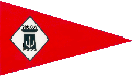 